31. PROSTORNINACilj:Učenec pretvarja prostorninske enote in računa z njimi.Pretvori.__/__Pretvori in seštej oziroma odštej.__/__Pretvori in seštej oziroma odštej. __/__Pod slike zapiši, koliko vode je v vsaki posodi. Obkroži posode, v katerih je več kot  ℓ vode.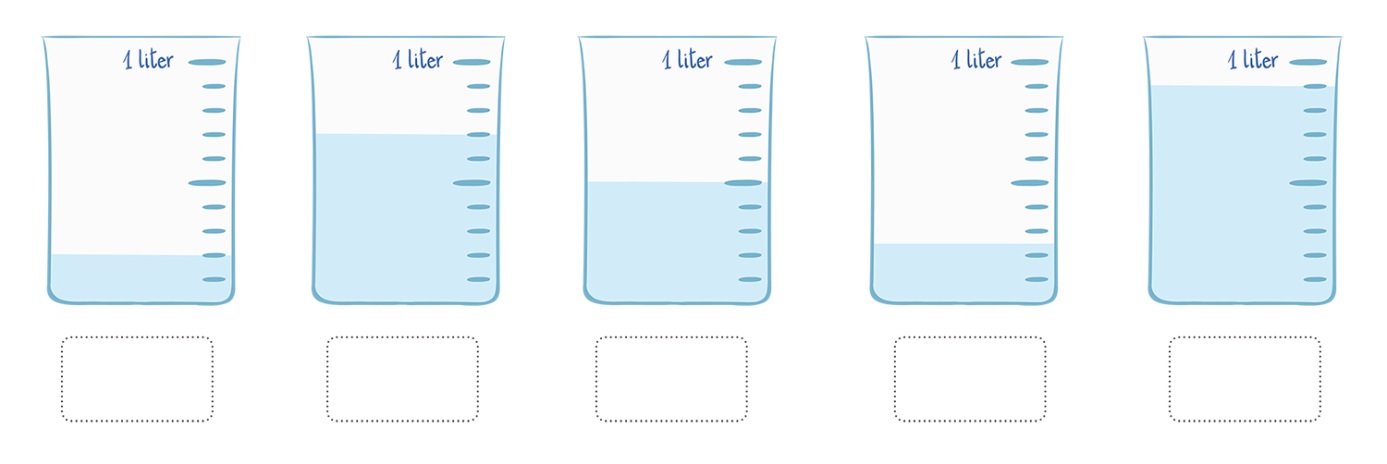 __/__Reši besedilno nalogo.Družina Potočnik ima majhen sadovnjak. Gojijo jabolka. Letos so iz njih dobili 4 hℓ 52 ℓ jabolčnega soka in            1 hℓ 6 ℓ jabolčnega kisa. Prodali so 3 hℓ 7 ℓ soka.                                                                                               Zase so obdržali 18 litrov kisa.Koliko litrov jabolčnega soka so obdržali zase?Koliko litrov jabolčnega kisa so prodali?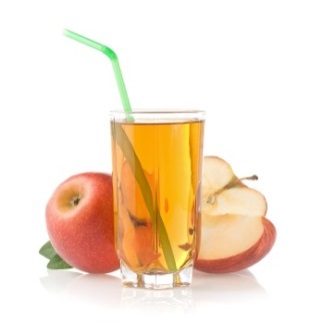 Odgovor: ……………………………………………………………………………………………………Odgovor: ……………………………………………………………………………………………………__/__